浪潮集团2023届春季校园招聘简章浪潮集团是中国领先的云计算、大数据服务商，拥有浪潮信息、浪潮软件、浪潮数字企业3家上市公司。主要业务涉及云计算、人工智能、工业互联网、应用软件、大数据、新一代通信及若干应用场景。已为全球一百二十多个国家和地区提供IT产品和服务。作为中国最早的IT品牌之一，浪潮致力于成为世界一流的新一代信息技术产业龙头企业，经济社会数字化转型的优秀服务商，新型基础设施建设的骨干企业。 浪潮服务器市场占有率全球第二、中国第一，大型集团管理软件市场占有率全国第一，存储装机容量全球第三、中国第一。【关怀&成长】通过评选新星奖、推行师徒制、打造校招新员工专属培养体系等措施，全方位激励赋能，助你一路成长，快速成才；通过新建健身房、图书馆、母婴室等公共福利场馆，举办丰富的文化活动等措施，打造全周期员工体验，助你高效工作、快乐生活。缴纳高比例五险一金，提供租房补贴、感恩津贴、餐饮补贴、高温补贴等各类补贴津贴，发放节日及生日等各类礼包，全面为员工保驾护航。【招聘对象】2023届毕业生以及未就业的2022届毕业生【招聘需求】【应聘流程】网申—在线测评&笔试—面试—发放offer【投递方式】电脑端：浪潮集团招聘官网，点击投递简历：http://career.inspur.com/campus2023/index.html手机端：关注【浪潮招聘】公众号—点击【热招职位】菜单—在【校园招聘】中查看职位，或扫描下方二维码投递简历：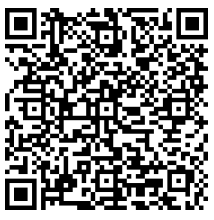 加入浪潮，让未来值得期待！岗位类别职位名称需求工作地点核心研发类算法工程师、AI算法工程师、研发管培生、芯片研发工程师、操作系统研发架构师、数据建模工程师、隐私计算工程师等170+济南、北京、西安、武汉、无锡产品研发类软件研发工程师（Java/C/C++/Python）、硬件研发工程师、前端开发工程师、后端开发工程师、GIS研发工程师、大数据研发工程师等350+济南、北京、青岛、郑州、上海、深圳…技术支持类售前工程师、实施工程师、运维工程师、软件测试工程师、质量工程师等230+全国市场类营销管培生、客户经理、方案经理、营销经理等80+全国/海外职能管理类人力资源专员、政策研究员、党建专员、行政专员10+济南财经法务类财务专员、投资专员、信贷专员10+济南